RESUMEPERSONAL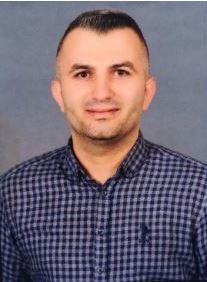 EDUCATIONResearch Areas of InterestInvestigation of inorganic nanoparticle synthesis, thin film production and optoelectronic propertiesPerovskite solar cells and photovoltaic characterizationsTitle of PhD ThesisThe synthesis of new generation inorganic nanoparticles and their application as hole transport layer in perovskite solar cellsAWARD(S) and HONOR(S)2020 –  TUBITAK, BIDEB 2247-A – National Leading Researchers Programme 2018 –  TUBITAK, BIDEB 2214-A – International Research Fellowship Programme (Laboratory of Photonics and Interfaces – LPI – EPFL, Switzerland / Supervisor : Prof. Michael Grätzel)2017 –  E-MRS Fall Meeting, Best Presentation Award2017 –  ICENTE’17, Best Presentation Award2015 –  Konya Technocity, University - Industry Collaboration AwardPATENT(S)Seckin Akin, Maximilian Fleischer, Michael Graetzel, Hui-Seon Kim, Ji-Youn Seo, Elfriede Simon, Shaik Mohammed Zakeeruddin, Organometallic perovskite solar cell, tandem solar cell, and manufacturing process therefor, Application number: PCT/EP2019/068247 Internal case number: 2018P16571WOUSSCIENTIFIC PUBLICATIONSA. Full Articles Published in Journals Scanned by SCI, SCI-Expanded, SSCI and AHCIE Akman, S Akin*, “Poly (N, N′‐bis‐4‐butylphenyl‐N, N′‐bisphenyl) benzidine‐based interfacial passivation strategy promoting efficiency and operational stability of perovskite solar cells in regular architecture”, Advanced Materials, 33 (2), 2006087, (2021). (IF=27.4)S Akin, B. Dong, L. Pfeifer, Y. Liu, M. Graetzel, A. Hagfeld, “Organic ammonium halide modulators as effective strategy for enhanced perovskite photovoltaic performance”, Advanced Science, advs.202001244, 10.1002/advs.202004593, (2021). (IF=15.8)A. E. Shalan, E. Akman, F. Sadegh, S. Akin*, "Efficient and stable perovskite solar cells enabled by dicarboxylic acid supported perovskite crystallization", The Journal of Physical Chemistry Letters, 12, 997-1004, (2021). (IF=6.7)K. Valadi, S. Gharibi, R. Taheri-Ledari, S. Akin, A. Maleki, A. E. Shalan, "Bare and doped metal oxide electron transport materials for effective perovskite solar cells", Environmental Chemistry Letters, 20235009, 10.1007/s10311-020-01171-x, (2021). (IF=5.9)E. Akman, A. E. Shalan, F. Sadegh, S. Akin*, "Moisture-resistant FAPbI3 perovskite solar cell with 22.25% power conversion efficiency through pentafluorobenzyl phosphonic acid passivation", ChemSusChem, 14, 10.1002/cssc.202002707, (2021). (IF=7.9)S. Akin, N. Arora, S. M. Zakeeruddin, M. Grätzel, R. H. Friend, M. I. Dar, "New strategies for defect passivation in high‐efficiency perovskite solar cells", Advanced Energy Materials, 10 (13), 1903090, (2020). (IF=25.2)T. Baumeler, N. Arora, A. Hinderhofer, S. Akin, A. Greco, M. Abdi-Jalebi, R.Shivanna, R. Uchida, Y. Liu, F. Schreiber, S. M. Zakeeruddin, R. H. Friend, M. Graetzel, M. I. Dar, "Minimizing the trade-off between photocurrent and photovoltage in triple-cation mixed-halide perovskite solar cells", The Journal of Physical Chemistry Letters, 11, 10188-10195, (2020). (IF=6.7)S Sonmezoglu, S Akin*, “Suppression of the ınterface-dependent nonradiative recombination by using 2-methylbenzimidazole as interlayer for highly efficient and stable perovskite solar cells”, Nano Energy, 76, 105127, (2020). (IF=16.6)S Akin*, E Akman, S Sonmezoglu, “FAPbI3-based perovskite solar cells employing hexyl-based ıonic liquid with an efficiency over 20% and excellent long-term stability”, Advanced Functional Materials, 30(28), 2002964, (2020). (IF=16.8)F. Sadegh, S. Akin*, M. Moghadam, V. Mirkhani, M. A Ruiz‒Preciado, Z. Wang, M. M.Tavakoli, M. Graetzel, A. Hagfeldt, W. Tress, "Highly efficient, stable and hysteresis‒less planar perovskite solar cell based on chemical bath treated Zn2SnO4 electron transport layer", Nano Energy, 75, 105038, (2020). (IF=16.6)S. Akin, Y. Liu, A. Hinderhofer, F. T. Eickemeyer, H. Zhu, J.-Y. Seo, J. Zhang, F. Schreiber, H. Zhang, S. M. Zakeeruddin, A. Hagfeldt, M. I. Dar, M. Gratzel, “Stabilization of highly efficient and stable phase‐pure FAPbI3 perovskite solar cells by molecularly tailored 2D‐overlayers”, Angewandte Chemie, 59(36), 15688-15694, (2020). (IF=13.0)E Akman, S Akin, T Ozturk, B Gulveren, S Sonmezoglu, “Europium and terbium lanthanide ions co-doping in TiO2 photoanode to synchronously improve light-harvesting and open-circuit voltage for high-efficiency dye-sensitized solar cells” Solar Energy, 202, 227-237, (2020). (IF=4.7)S. Akin, M. Bauer, R. Uchida, N. Arora, G. Jacopin, Y. Liu, D. Hertel, K. Meerholz, E. Mena-Osteritz, P. Bäuerle, S. M. Zakeeruddin, M. I. Dar, M. Grätzel, "Cyclopentadithiophene-based hole-transporting material for highly stable perovskite solar cells with stabilized efficiencies approaching 21%", ACS Applied Energy Materials, 3(8), 7456-7463, (2020). (IF=4.5)S. Akin*, “Boosting the efficiency and stability of perovskite solar cells through facile molecular engineering approaches”, Solar Energy, 199, 136-142, (2020). (IF=4.7)S. Akin*, "Hysteresis-free planar perovskite solar cells with a breakthrough efficiency of 22% and superior operational stability over 2000 h", Acs Applied Materials & Interfaces, 11(43), 39998-40005, (2019). (IF=8.8)H.-S. Kim, J.-Y. Seo, S. Akin, E. Simon, M. Fleischer, S. M. Zakeeruddin, M. Grӓtzel, A. Hagfeldt, "Power output stabilizing feature in perovskite solar cells at operating condition: Selective contact-dependent charge recombination dynamics", Nano Energy, 61, 126-131, (2019). (IF=16.6)S. Akin, Y. Altintas, E. Mutlugun, S. Sonmezoglu, "Cesiumlead based inorganic perovskite quantum-dots as interfacial layer for highly stable perovskite solar cells with exceeding 21% efficiency", Nano Energy, 60, 557-566, (2019). (IF=16.6)N. Arora, M. I. Dar, S. Akin, R. Uchida, T. Baumeler, Y. Liu, S. M. Zakeeruddin, M. Grätzel, "Low‐cost and highly efficient carbon‐based perovskite solar cells exhibiting excellent long‐term operational and uv stability", Small, 15(49), 1904746, (2019). (IF=11.5)S. Akin, F. Sadegh, S. Turan, S. Sonmezoglu, "Inorganic CuFeO2 delafossite nanoparticles as effective hole transport material for highly efficient and long-term stable perovskite solar cells", Acs Applied Materials & Interfaces, 11(48), 45142-45149, (2019). (IF=8.8)S. Akin, Y. Liu, L. Pan, R. Uchida, N. Arora, J. V. Milić, A. Hinderhofer, F. Schreiber, A. R. Uhl, S. M. Zakeeruddin, A. Hagfeldt, M. I. Dar, M. Grätzel, "Ultrahydrophobic 3D/2D fluoroarene bilayer-based water-resistant perovskite solar cells with efficiencies exceeding 22%", Science Advances, 5, eaaw2543, (2019). (IF=13.6)S. Vidal, M. Izquierdo, S. Filippone, I. Fernández, S. Akin, J. Y. Seo, S. M. Zakeeruddin, M. Grätzel, N. Martín, "Site‐selective synthesis of β‐[70] PCBM‐like fullerenes: Efficient application in perovskite solar cells", Chemistry–A European Journal, 25, 3224-3228, (2019). (IF=4.9)S. Vidal, M. Izquierdo, S. Filippone, I. Fernández, S. Akin, J. Y. Seo, S. M. Zakeeruddin, M. Grätzel, N. Martín, "Cover feature: Site‐selective synthesis of β‐[70] PCBM‐like fullerenes: Efficient application in perovskite solar cells", Chemistry–A European Journal, 25, 3144-3144, (2019). (IF=4.9)W. Xiang, Z. Wang, D. J. Kubicki, W. Tress, J. Luo, D. Prochowicz, S. Akin, L. Emsley, J. Zhou, G. Dietler, M. Grätzel, A. Hagfeldt, "Europium-doped CsPbI2Br for stable and highly efficient inorganic perovskite solar cells", Joule, 3, 205-214, (2019). (IF=27.1)J.-Y. Seo, H.-S. Kim, S. Akin, M. Stojanovic, E. Simon, M. Fleischer, A. Hagfeldt, S. M. Zakeeruddin, M. Grätzel, "Novel p-dopant toward highly efficient and stable perovskite solar cells", Energy & Environmental Science, 11, 2985-2992, (2018). (IF=33.3)S. Akin, Y. Liu, M. I. Dar, S. M. Zakeeruddin, M. Grätzel, S. Turan, S. Sonmezoglu, "Hydrothermally processed CuCrO2 nanoparticles as an inorganic hole transporting material for low-cost perovskite solar cells with superior stability", Journal of Materials Chemistry A, 6, 20327-20337, (2018). (IF=11.3)I. C. Kaya, S. Akin, H. Akyildiz, S. Sonmezoglu, "Highly efficient tandem photoelectrochemical solar cells using coumarin6 dye-sensitized CuCrO2 delafossite oxide as photocathode", Solar Energy, 169, 196-205, (2018). (IF=4.7)S. Akin, E. Erol, S. Sonmezoglu, "Enhancing the electron transfer and band potential tuning with long-term stability of ZnO based dye-sensitized solar cells by gallium and tellurium as dual-doping", Electrochimica Acta, 225, 243-254, (2017). (IF=6.2)S. Akin, Y. Ulusu, H. Waller, J. H. Lakey, S. Sonmezoglu, "Insight into interface engineering at TiO2/dye through molecularly functionalized Caf1 biopolymer", Acs Sustainable Chemistry & Engineering, 6, 1825-1836, (2017). (IF=7.6)S. Akin, S. Acikgoz, M. Gulen, C. Akyurek, S. Sonmezoglu, "Investigation of the photoinduced electron injection processes for natural dye-sensitized solar cells:The impact of anchoring groups", Rsc Advances, 6, 85125-85134, (2016). (IF=3.1)S. Akin, M. Gulen, S. Sayin, H. Azak, H. B. Yildiz, S. Sonmezoglu, "Modification of photoelectrode with thiol-functionalized calix[4]arenes as interface energy barrier for high efficiency in dye-sensitized solar cells", Journal of Power Sources, 307, 796-805, (2016). (IF=8.2)O. Ates Sonmezoglu, S. Akin, B. Terzi, S. Mutlu, S. Sonmezoglu, "An effective approach for high‐efficiency photoelectrochemical solar cells by using bifunctional DNA molecules modified photoanode", Advanced Functional Materials, 26, 8776-8783, (2016). (IF=16.8)S. Akin, S. Sonmezoglu, "Impact of copper-doped titanium dioxide interfacial layers on the interface-state and electrical properties of Si-based MOS devices", Metallurgical and Materials Transactions A, 46, 4150-4159, (2015). (IF=1.9)S. Akin, F. Ozel, M. Kus, S. Sonmezoglu, "Improvement in electrical performance of half-metallic Fe3O4/GaAs structures using pyrolyzed polymer film as buffer layer", Philosophical Magazine, 94, 2678-2691, (2014). (IF=1.6)S. Acikgoz, Y. Ulusu, S. Akin, S. Sonmezoglu, I. Gokce, M. N. İnci, "Photoinduced electron transfer mechanism between green fluorescent protein molecules and metal oxide nanoparticles", Ceramics International, 2943–2951, (2014). (IF=3.6)S. Akin, G. Karanfil, A. Gultekin, S. Sonmezoglu, "Improvement of physical properties of CdO thin films by Au–Ag nanocluster codoping", Journal of Alloys and Compounds, 579, 272-278, (2013). (IF=4.7)S. Sonmezoglu, S. Akin, "Current transport mechanism of antimony-doped TiO2 nanoparticles based on MOS device", Sensors and Actuators A: Physical, 199, 18-23, (2013). (IF=2.9)S. Sonmezoglu, T. Termeli, S. Akin, İ. Askeroglu, "Synthesis and characterization of tellurium-doped CdO nanoparticles thin films by sol–gel method", Journal of Sol-Gel Science and Technology, 67, 97-104, (2013). (IF=2.0)S. Akin*, S. Sonmezoglu, "Nanostructured TiO2 thin films: Synthesis and characterisations", Materials Technology, 27, 342-349, (2012). (IF=0.4)S. Sonmezoglu, S. Akin, "High performance GaAs metal-insulator–semiconductor devices using TiO2 as insulator layer", Current Applied Physics, 12, 1372-1377, (2012). (IF=2.3)S. Sonmezoglu, C. Akyurek, S. Akin, "High-efficiency dye-sensitized solar cells using ferrocene-based electrolytes and natural photosensitizers", Journal of Physics D: Applied Physics, 45, 425101, (2012). (IF=2.9)S. Sonmezoglu, R. Tas, S. Akin, M. Can, "Polyaniline micro-rods based heterojunction solar cell: Structural and photovoltaic properties", Applied Physics Letters, 101, 253301, (2012). (IF=3.6)B. Proceedings Presented in International Scientific MeetingsS. Akın, “Addressing the stability issue of perovskite solar cells using low-cost CuSCN hole transporting material”, 6th International Conference on Materials Science and Nanotechnology for Next Generation (MSNG2019), 16-18 November 2019, Niğde – Turkey (Oral Presentation)S. Akın, “The effect of absorber layer thickness on the performance of perovskite solar cell”, 6th International Conference on VI. International Energy Technologies Conference (ENTECH’19), 20 December 2019, İstanbul – Turkey (Oral Presentation)S. Akın, N. Eczacıoğlu, B. Terzi, Y. Ulusu, Ö. Ateş Sönmezoğlu, S. Sönmezoğlu, “An insight into genetically modified energy – How DNA enhances photoelectrochemical solar cells”, The European Materials Research Society (E-MRS) 2017 Fall Meeting and Exhibit, 18−21 September 2017, Warsaw – Poland (Oral Presentation)B. Tekin, M.Gülen, S. Akın, E.Akman, B. Çarbaş, F. Özel, S. Sönmezoğlu, “Solution processed Cu2XSnS4 (X= Zn, Mn, Ni, Fe, Co) photoelectrochemical solar cells via electrochemical process free-sulphurization”, The European Materials Research Society (E-MRS) 2017 Fall Meeting and Exhibit, 18−21 September 2017, Warsaw – Poland (Oral Presentation)S. Akın, E. Erol, M. Gülen, E. Akman, B. Çarbaş, F. Özel, S. Sönmezoğlu, “Synthesis of CXTS (X= Mn2+, Ni2+) thin films by two-step electrodeposition and their application in DSSC as counter electrode”, The European Materials Research Society (E-MRS) 2017 Fall Meeting and Exhibit, 18−21 September 2017, Warsaw – Poland (Oral Presentation)M. Gülen, E. Erol, S. Akın, S. Sönmezoğlu, “Co-electrodeposited Cu2(Co/Fe)SnS4 catalyst-based dye sensitized solar cells with over 5% efficiency”, The European Materials Research Society (E-MRS) 2017 Fall Meeting and Exhibit, 18−21 September 2017, Warsaw – Poland. (Oral Presentation)İ. C. Kaya, S. Akın, S. Sönmezoğlu, H. Akyıldız, “P-type dye sensitized solar cells based on Mg-doped CuCrO2 nanofiber” The European Materials Research Society (E-MRS) 2017 Fall Meeting and Exhibit, 18−21 September 2017, Warsaw – Poland (Poster Presentation)S. Akın, Y. Ulusu, H. Waller, J. H. Lakey, S. Sönmezoğlu, “Improved electron transfer and reduced recombination rate at TiO2/dye interface by Caf-1 protein in dye-sensitized solar cells”, 2nd International Conference on Nanotechnology and Nanomaterials in Energy (ICNNE2017), 07-09 June 2017, Lyon – France (Oral Presentation)T. Öztürk, H. Arslan, S. Akın, B. Gülveren, S. Sönmezoğlu, “Investigation of the photocatalytic properties of terbium doped titanium dioxide thin films under visible light”, International Congress on Semiconductor Materials and Devices (ICSMD-2017), 17-19 August 2017, Konya – Turkey (Oral Presentation)H. Arslan, B. Gülveren, S. Akın, T. Öztürk, S. Sönmezoğlu, “Enhanced efficiency of dye sensitized solar cells by modified photoanode with europium doping”, International Conference on Engineering Technologies (ICENTE’17), 7-9 December 2017, Konya – Turkey (Oral Presentation)İ. C. Kaya, S. Akın, H. Akyıldız, S. Sönmezoğlu, “Exploring on synthesis of p-type CuCrO2 nanoparticles and effect of
photocathode thickness on photovoltaic performance in tandem-dye
sensitized solar cells”, 3th International Nanoscience and Nanotechnology for Next Generation 2016 (NaNoNG 2016), 20-22 October 2016, Antalya – Turkey (Oral Presentation)S. Akın, S. Sönmezoğlu, “Fabrication of penternary Cu(In1–xGax)(Se1–yTey)2 thin film solar cells with 11.37% efficiency by hydrazine–free solution method”, The European Materials Research Society (E-MRS) - 2016 Fall Meeting and Exhibit, 19-22 September 2016, Warsaw – Poland (Oral Presentation)S. Akın, R. Taş, E. Erol, M. Can, S. Sönmezoğlu, “A high performance zinc-embedded poly(aniline) conducting polymer as catalyst material in dye-sensitized solar cells”, The European Materials Research Society (E-MRS) - 2016 Fall Meeting and Exhibit, 19-22 September 2016, Warsaw – Poland (Poster Presentation)S. Akın, I. C. Kaya, H. Akyıldız, S. Sönmezoglu, “Annealing effect on the performance of nanocrystal CuCrO2 photocathodes for tandem dye sensitized solar cell applications”, The European Materials Research Society (E-MRS) - 2016 Fall Meeting and Exhibit, 19-22 September 2016, Warsaw – Poland (Poster Presentation)T. Öztürk, H. Arslan, S. Akın, B. Gülveren, S. Sönmezoğlu, “Gallium-doped zinc oxide thin films: synthesis, characterization and
visible-light photocatalytic activity”, 3th International Nanoscience and Nanotechnology for Next Generation 2016 (NaNoNG 2016), 20-22 October 2016, Antalya – Turkey (Oral Presentation)H. Yüngeviş, S. Açıkgöz, S. Akın, C. Akyürek, S. Sönmezoğlu, “Manipulation of the radiative decay rate of natural dye molecules by TiO2
nanoparticles”, 3th International Nanoscience and Nanotechnology for Next Generation 2016 (NaNoNG 2016), 20-22 October 2016, Antalya – Turkey (Poster Presentation)T. Öztürk, H. Arslan, S. Akın, B. Gülveren, S.
Sönmezoğlu, “Investigation of the photocatalytic properties of tellurium doped zinc oxide
thin films under visible light”, 2nd International Advanced and Functional Materials Technologies (AFMAT 2016), 20-22 October 2016, Antalya – Turkey (Oral Presentation)E. Turan, S. Akın, “Synthesis and characterization of SnO2 thin films deposited by spray pyrolysis technique”, International Science and Technology Conference 2016 (ISTEC 2016), 13-15 July 2016, Wien – Austuria (Poster Presentation)S. Akın, S. Sönmezoğlu, “A novel catalyst material as counter electrode in DSSCs: Cu(InGa)(SeTe)2 thin film”, IV. International Energy Technologies Conference (ENTECH '16), 15-16 December 2016, İstanbul – Turkey (Oral Presentation)E. Erol, S. Akın, R. Taş, M. Can, S. Sönmezoğlu, “A high−performance counter electrode based on polyaniline via incorporation of silver for Pt−free dye−sensitized solar cells”, IV. International Energy Technologies Conference (ENTECH '16), 15-16 December 2016, İstanbul – Turkey (Poster Presentation)S. Akın, R. Taş, M. Gülen, E. Akman, M. Can, F. Özel, S. Sönmezoğlu, “The effects of solvents on the photovoltaic performance of dye sensitized solar cells based on copper doped polyaniline as counter electrode”, SolarTR-3, 27-29 April 2015, Ankara – Turkey (Poster Presentation)A. Şahin, S. Akın, T. Taşköprü, S. Sönmezoğlu, “Improved photovoltaic performance of dye-sensitized solar cells using GaxTe1-xZnO nanoparticles as effective photoanodes”, SolarTR-3, 27-29 April 2015, Ankara – Turkey (Poster Presentation)R. Taş, S. Akın, M. Gülen, E. Akman, M. Can, S. Sönmezoğlu, “Synthesized in a diffrent solvent medium of aluminium doped polyaniline conducting polymers and its application in dye-sensitized solar cells as counter electrode”, SolarTR-3, 27-29 April 2015, Ankara – Turkey (Poster Presentation)S. Akın, S. Sayın, M. Gülen, H. Azak, H. B. Yıldız, S.Sönmezoğlu, “Modification of titanium oxide electrode with thiol-functionalized calixarenes layer for high-performance of dye-sensitized solar cell”, SolarTR-3, 27-29 April 2015, Ankara – Turkey (Poster Presentation)S. Akın, H. Yüngeviş, S. Açıkgöz, S. Sönmezoğlu, “Non–vacuum processed chalcopyrite CuInGa(SeTe)2 thin films: effect of pre– and post–annealing temperatures on photoinduced electron transfer efficiency”, 6th International Conference on Nanotechnology, Fundamentals and Applications (ICNFA16), 15-17 July 2015, Barcelona – Spain (Poster Presentation)S. Akın, S. Sönmezoğlu, “Fabrication and temperature dependent electrical characterization of poly(EDOT–CO–TAA)/P–Si device in wide temperature range”, 1st International Conference on Organic Electronic Material Technologies (OEMT2015), 25-28 March 2015, Elazığ – Turkey (Poster Presentation)B. Gülveren, T. Öztürk, S. Akın, M. Gülen, S. Sönmezoğlu, “Improving the efficiency of dye-sensitized solar cells using manganese doped TiO2 photoanodes”, 2nd International Nanoscience and Nanotechnology for Next Generation 2015 (NaNoNG 2015), 29-31 October 2015, Antalya – Turkey (Poster Presentaion)B. Gülveren, T.Öztürk, M. Gülen, S. Akın, S. Sönmezoğlu, “The synthesis and characterization of cobalt doped thin films and their application on dye-sensitized solar cells as photoanodes”, 2nd International Nanoscience and Nanotechnology for Next Generation 2015 (NaNoNG 2015), 29-31 October 2015, Antalya – Turkey (Poster Presentation)T. Öztürk, B.Gülveren, S. Akın, A. Şahin, S. Sönmezoğlu, “Investigation of the photocatalytic properties of manganese-doped TiO2 thin films”, 2nd International Nanoscience and Nanotechnology for Next Generation 2015 (NaNoNG 2015), 29-31 October 2015, Antalya – Turkey (Poster Presentation)G. Karanfil, S. Akın, M. Gülen, S. Sönmezoğlu, “Enhanced photovoltaic performance of nanocrystalline CdTe solar cell using different morphologies of ZnO nanostructures”, The International Conference on Science, Ecology and Technology I, 25-28 August 2015, Wien – Austuria (Oral Presentation)M. Gülen, S. Akın, Y. Ulusu, İ. Gökçe, S. Sönmezoğlu, J. H. Lakey, “Bio-sensitized solar cell based on green fluorescent protein as a sensitizer”, International Workshop On Flexible Bio- and Organic Printed Electronics, 1-3 May, 2014, Konya – Turkey (Poster Presentation)S. Sönmezoğlu, M. Gülen, E. Akman, S. Akın, A. Gültekin, H. E. Ünalan, R. Turan, “Effect of annealing temperature on the physical properties of CdS thin films prepared by chemical bath deposition”, International Nanoscience and Nanotechnology for Next Generation Conference 2014 (NaNoNG 2014), 20-22 August 2014, Elazığ – Turkey (Poster Presentation)S. Sönmezoğlu, S. Akın, M. Gülen, E.Akman, A. Gültekin, H. E. Ünalan, R. Turan, “The effect of annealing temperature on the structural and morphological properties of CuInGaSeTe nanostructures grown by the sol-gel process”, International Nanoscience and Nanotechnology for Next Generation Conference 2014 (NaNoNG 2014), 20-22 August 2014, Elazığ – Turkey (Poster Presentation)S. Akın, C. Akyürek, H. Akış, S.Sönmezoğlu, “Fabrication of dye-sensitized solar cells with different counter electrodes and indigo natural dyes as photo-sensitizers”, International Nanoscience and Nanotechnology for Next Generation Conference 2014 (NaNoNG 2014), 20-22 August 2014, Elazığ – Turkey (Poster Presentation)E. Ünver, S. Akın, S. Sönmezoğlu “The influence of Cu–doped TiO2 oxide layer on electrical characteristic of MOS devices”, International Nanoscience and Nanotechnology for Next Generation (NaNoNG) Conference, 20-22 August 2014, Elazığ – Turkey (Poster Presentation)S. Sönmezoğlu, M. Gülen, E. Akman, S. Akın, A. Gültekin, H. E. Ünalan, R. Turan, “Influence of Al concentrations on the physical properties of transparent conducting Al-doped ZnO thin films”, Science and Applications of Thin Films, Conference & Exhibition (SATF 2014), 15 – 19 September 2014, Çeşme (İzmir) – Turkey (Poster Presentation)S. Akın, S. Sönmezoğlu, “Synthesis and surface properties of Ga-Te co-doped ZnO nanorods”, International Porous and Powder Materials Symposium and Exhibition, 03 – 06 September 2013, Çeşme (İzmir) – Turkey (Oral Presentation)S. Akın, C. Akyürek, H. Akış, S. Sönmezoğlu, “Natural juglon dye as a Photosensitizer for dye-sensıtızed solar cells”, International Porous and Powder Materials Symposium and Exhibition, 03 – 09 Septemberl 2013, Çeşme (İzmir) – Turkey (Oral Presentation)S. Akın, H. Akış, C. Akyürek, S. Sönmezoğlu, “Modification of juglon dye by different metal adding and its applications as a sensitizer”, 9th Nanoscience and Nanotechnology Conference, 24 – 28 June 2013, Erzurum – Turkey (Poster Presentation)E. Akman, S. Akın, S. Sönmezoğlu, “Improvement of physical properties of ZnO thin films by tellurium doping”, 9th Nanoscience and Nanotechnology Conference, 24 – 28 June 2013, Erzurum – Turkey (Poster Presentation)S. Akın, G. Karanfil, A. Gültekin, S. Sönmezoğlu, “Synthesis and surface characterizations of CdS QDs doped CdO thin films for photovoltaic devices” SOLARTR-2, 07-09 November 2012, Antalya – Turkey (Poster Presentation)G. Karanfil, S. Akın, A. Gültekin, S. Sönmezoğlu, “Synthesis and Optical Characterizations of Au NPs doped CdO and TiO2 Thin Films for Solar Cells” SOLARTR-2, 07-09 November 2012, Antalya – Turkey (Poster Presentation)S. Akın, B. Erdoğan, S. Sönmezoğlu, İ. Askeroğlu, “The investigation of optical, structural and morphological properties of boron doped TiO2 thin films”, 8th Nanoscience and Nanotechnology Conference, 25-29 June 2012, Ankara – Turkey (Poster Presentation)S. Akın, T. A. Termeli, S. Sönmezoğlu, İ. Askeroğlu, “The influence of Te doping on micro/structural, optical and morphologic properties of CdO thin ﬁlms prepared by sol-gel dip-coating process”, 8th Nanoscience and Nanotechnology Conference, 25-29 June 2012, Ankara – Turkey (Poster Presentation)T. Çırpar, S. Akın, G. Karanfil, A. Gültekin, S. Sönmezoğlu, “Determination of optical characteristics of CdS quantum dots-doped CdO thin films”, 8th Nanoscience and Nanotechnology Conference, 25-29 June 2012, Ankara- Turkey (Poster Presentation) G. Karanfil, T. Çırpar, S. Akın, A. Gültekin, S. Sönmezoğlu “Synthesis and optical characterizations of CdS quantum dots, Au and Au+Ag nanoparticles”, 8th Nanoscience and Nanotechnology Conference, 25-29 June 2012, Ankara- Turkey (Poster Presentation) S. Akın, G. Karanfil, T. Çırpar, A. Gültekin, S. Sönmezoğlu, “Optical constants of Au nanoparticles-doped TiO2 thin films by sol-gel spin coating method”, 8th Nanoscience and Nanotechnology Conference, 25-29 June 2012, Ankara- Turkey (Poster Presentation)G. Karanfil, S. Akın, A. Gültekin, S. Sönmezoğlu, C. Tozlu, “Optical characterizations of CdO-TiO2 compound thin films”, Turkish Physical Society 29 th International Physics Congress, 05-08 September 2012, Bodrum (Muğla)- Turkey (Oral Presentation)S. Akın, C. Akyürek, A. Gültekin, S. Sönmezoğlu, “Enhancement of dye-sensitized solar cells”, Turkish Physical Society 29 th International Physics Congress, 05-08 September 2012, Bodrum (Muğla)- Turkey (Poster Presentation)E. Turan, S. Akın, M. Kul, A. Ş. Aybek, M. Zor, S. Sönmezoğlu, “Structural and optical characterization of SnO2 films deposited by spray pyrolysis method”, 7th Nanoscience and Nanotechnology Conference, 27 June - 1 Temmuz 2011, İstanbul – Turkey (Poster Presentation)S. Akın, T. A. Termeli, B. Erdoğan, M. Koç, E. Turan, S. Sönmezoğlu, “The influence of antimony doping on optical properties of TiO2 nanoparticles thin films”, Turkish Physical Society 28 th International Physics Congress, 06-09 September 2011, Bodrum (Muğla) – Turkey (Poster Presentation)T. A. Termeli, B. Erdoğan, M. Koç, S. Akın, İ. Askeroğlu, E. Turan, S. Sönmezoğlu, “Optical characterizations of aliminium doped TiO2 nanoparticles thin films Obtained by Sol-Gel Dip Coating”, Turkish Physical Society 28 th International Physics Congress, 06-09 September 2011, Bodrum (Muğla) – Turkey (Poster Presentation)B. Erdoğan, M. Koç, S. Akın, T. A. Termeli, İ. Askeroğlu, E. Turan, S. Sönmezoğlu, “The determination of optical constants of pure and copper doped TiO2 nanoparticles thin films”, Turkish Physical Society 28 th International Physics Congress, 06 – 09 September 2011, Bodrum (Muğla)- Turkey (Poster Presentation)M. Koç, S. Akın, T. A. Termeli, B. Erdoğan, E. Turan, S. Sönmezoğlu, “The influence of aluminium, copper and antimony doping on structural properties of TiO2 nanoparticles thin films”, Turkish Physical Society 28 th International Physics Congress, 06- 09 September 2011, Bodrum (Muğla) – Turkey (Poster Presentation)C. Books / Book Chapters1. S. Akin, S. Sonmezoglu, (2018). Metal Oxide Nanoparticles as Electron Transport Layer for Highly Efficient Dye-Sensitized Solar Cells. Cheong, K.Y., Impellizzeri, G. and Fraga, M.A. (Editors), Emerging Materials for Energy Conversion and Storage (pg. 39-79). Amsterdam: Elsevier.2. I. C. Kaya, S. Akin, S. Sonmezoglu, (2021). Future Perspectives on Perovskite Solar Cells: Metal Oxide-based Inorganic Hole Transporting Materials. K.-Y.Cheong, L.-C. Chen (Editors),  Sustainable Materials for Next Generation Energy Devices (pg. 181-219). Amsterdam: Elsevier.COMPLETED / ONGOING RESEARCH PROJECTS"Fabrication of Large-Area and All Printable Perovskite Solar Modules", TÜBİTAK-2247-A National Leading Researchers Program, Project No: 120C126, Executive, (March 2021 – March 2024). (1.346.520 TL)“Development of Highly-Efficient and Stable Perovskite Solar Cells”, TÜBİTAK-1001, Project No: 119F185, Executive, (February 2020 – July 2022). (676.215 TL)“Production of Mesoporous SnO2 Electron Transporting Material and Applications in Perovskite Solar Cells”, TÜBİTAK-1002, Project No: 120M820, Evecutive, (November 2020 – November 2021). (45.000 TL)“Synthesis of New Generation Inorganic Nanoparticles and Applications in Perovskite Solar Cells as Hole Transporting Layer”, Anadolu University BAP, Project No: 1610F667, Researcher, (January 2016 – February 2019). (40.000 TL) “Synthesis of New Generation CuMSnS4 (M=Zn2+,Co2+,Fe2+,Mn2+,Ni2+) Thin Films by Electrochemical Method and Dye-Sensitized Solar Cell Applications as Counter Electrodes”, (COST) European Cooperation in Science and Technology - TÜBİTAK Project No: 115M762, Fellow, (November 2015 – November 2017). (358.228 TL)“Synthesis of Terbium Doped Titanium Dioxide Nanoparticles by Hydrothermal Method and Investigation of Their Photocatalytic Properties”, Selçuk University BAP, Project No: 16401045, Researcher, (June 2016 – June 2017). (17.500 TL) “Magnification, Characterization and Investigation of Dye-Sensitized Solar Cell Applications of Thulium (Tm+3) doped TiO2 Films”, Selçuk University BAP, Project No: 15401110, Researcher, (October 2015 – October 2017). (23.000 TL)“Synthesis and Characterization of Alloy CdTeSe Quantum Dots”, Karamanoğlu Mehmetbey University BAP, Proje No: 14-M-13, Researcher, (May 2014 – May 2015). (14.750 TL)“Growth, Characterization and Investigation of Solar Cell Applications of Cu(In1-xGax)(Se1-yTey) (CIGST) Semiconductor Thin Films by Sol-Gel Method”, (COST) European Cooperation in Science and Technology - TÜBİTAK Project No: 112T981, Fellow, (April 2013 – October 2015). (300.000 TL)"Production and Characterization of CdTe/ZnO Heterojunction Solar Cells", Karamanoğlu Mehmetbey University BAP, Project No: 05-M-14, Researcher, (July 2014 – December 2015). (20.000 TL)“Synthesis of Chalcoprite Cu(AlxGa1-X)Se2 (CAGS) Thin Films by Sol-Gel Method and Investigation of Photoconductivity Properties”, TÜBİTAK-1002 Project No: 113F190, Researcher, (August 2013 – August 2014). (30.000 TL)“Obtaining Natural Dyestuffs From Walnut (Juglans regia) Fruit Outer Shell and Investigation of Solar Cell Potential”, Karamanoğlu Mehmetbey University BAP, Project No: 28–M–12, Researcher, (February 2012 – February 2013). (18.500 TL)“Investigation of Solar Power Generation Efficiency in Karaman Province”, Mevlana Development Agency Direct Activity Support Project, MEVKA-DFD-07, Expert, (May 2012 – May 2013). (72.930 TL) “Determination Of Drying Behavior and Dielectric Properties of Some Apple Varieties Grown in Karaman Province”, Karamanoğlu Mehmetbey University BAP, Project No: 40-M-12, Researcher, (May 2012 – May 2013). (29.850 TL)“Synthesis of GaxTe1-xZnO Nanoparticles and Solar Cell Applications”, Karamanoğlu Mehmetbey University BAP, Project No: 30–M–12, Researcher, (May 2012 – May 2013). (16.000 TL)“Investigation of Optical, Structural and Morphological Properties of Aluminum, Antimony and Copper Doped Nano Particle TiO2 Thin Films Obtained by Sol-Gel Method”, Karamanoğlu Mehmetbey University BAP, Project No: 23-M-11, Researher, (February 2011 – February 2012). (22.000 TL)Reviewer for International PublicationsAdvanced MaterialsAdvanced Functional MaterialsChemical Society ReviewsGreen Energy & EnvironmentJournal of Materials Chemistry ARSC AdvancesSolar EnergyACS Applied Materials & InterfacesACS Applied Energy MaterialsSuperlattices and MicrostructuresAdvanced Optical MaterialsSurface and Interface AnalysisJournal of PhotovoltaicsScientific Committee Membership in International Conferences2nd International Conference on Energy, Power and Environmental System Engineering (ICEPESE2021), July 4-5, 2021, Shanghai, China.The 10th Global Conference on Materials Science and Engineering (CMSE 2021), August 1-4, 2021, Kyiv, Ukraine.International Conference on New Energy, Power and Environmental. Engineering (NEPEE2020), December 21-22, 2020, Xiamen, China.Name Surname 	: Seckin AkinName Surname 	: Seckin AkinTitle 			: Assistant ProfessorTitle 			: Assistant ProfessorWebpage       : https://scholar.google.com.tr/citations?user=l2CaElUAAAAJ&hl=trWebpage       : https://scholar.google.com.tr/citations?user=l2CaElUAAAAJ&hl=trPhone : 0090 505 638 7883E-mail : seckinakin@kmu.edu.trAddress :  Karamanoglu Mehmetbey University, Faculty of Engineering,  Department of Metallurgy and Materials Engineering, 70100 / Karaman, TurkeyAddress :  Karamanoglu Mehmetbey University, Faculty of Engineering,  Department of Metallurgy and Materials Engineering, 70100 / Karaman, TurkeyDegreeInstitutionAreaDateB.S.Abant İzzet Baysal UniversityPhysics (English)2004-2009M.S.Anadolu UniversityPhysics / Solid State Physics2009-2012Ph.D.Eskisehir Technical UniversityMaterial Science and Engineering2013-2019